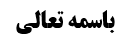 حکم شک در اشواط سعی در اثناء آن	1بررسی حکم بر مبنای مبطل بودن زیاده سهویه	1صحیحه ابو ایوب خراز	2حکم انجام فریضه بر مبنای ظن	2کلام آیت الله سیستانی در معنای ظن	2موضوع: احکام سعی /سعی /حج خلاصه مباحث گذشته:متن خلاصه ...حکم شک در اشواط سعی در اثناء آنبحث در این بود که اگر در مروه شک بین هفت و نه شوط کند، وظیفه او چیست؟با توجه به این که مختار ما این بود که زیاده سهویه مبطل سعی نیست، طبعا حکم به صحت سعی می شود.بررسی حکم بر مبنای مبطل بودن زیاده سهویه اما بنا بر مبطل بودن زیاده سهویه در سعی بر اساس روایتی که فرمود اگر شخصی 9 شوط سعی کند، هشت شوط اول باطل است و شوط نهم به عنوان اولین شوط سعی جدید محسوب می شود، بنا بر این نظریه باید دید در موارد شک، حکم چیست؟مقتضای قاعده اولیه، صحت سعی است، زیرا هفت شوط متیقن است و نسبت به مازاد استصحاب عدم زیاده جاری می شود و لکن روایت صحیحه ای در مورد ماه رمضان آمده که مشکل درست کرده است و آن صحیحه ابو ایوب خراز است:صحیحه ابو ایوب خراز وَ عَنْهُ عَنِ الْعَبَّاسِ بْنِ مُوسَى عَنْ يُونُسَ بْنِ عَبْدِ الرَّحْمَنِ عَنْ أَبِي أَيُّوبَ إِبْرَاهِيمَ بْنِ عُثْمَانَ الْخَرَّازِ عَنْ أَبِي عَبْدِ اللَّهِ (عليه السلام) فِي حَدِيثٍ قَالَ: إِنَّ شَهْرَ رَمَضَانَ فَرِيضَةٌ مِنْ فَرَائِضِ اللَّهِ- فَلَا تُؤَدُّوا بِالتَّظَنِّي.این حدیث مشتمل بر تعلیل است و گویا فرموده روزه ماه رمضان را با ظن امتثال نکنید، چون روزه ماه رمضان فریضة الله است و این علت، عمومیت دارد و در سعی نیز جاری خواهد بود.حکم انجام فریضه بر مبنای ظنبرای جواب از این اشکال، باید ابتداء معنای تظنی در روایت را بررسی کنیم، در این بحث که آیا می توان رجاء و احتیاطا اعمال عبادی فریضه را انجام داد، مثل قضاء صوم وصلاة رجاء و احتیاطا، در آن جا این روایت به عنوان مانع از جواز احتیاط مطرح شده است.کلام آیت الله سیستانی در معنای ظنآیت الله سیستانی از روایت چنین جواب داده که این اشکال به جهت خلطی است که در معنای ظن در لغت عربی و حکمت یونانی رخ داده است، در لغت عرب، ظن به معنای اعتقاد جازم از مناشئ غیر عقلائی است، در مقابل علم که اعتقاد جازم از مناشئ عقلائی و بصیرت است، در حالی که در اصطلاح حکمت یونان، ظن را اعتقاد غیر جازم معنا می کنندبین فقهاء نیز همین مورد اختلاف و نزاع بوده که شخصی در یوم الشک از روی اسباب غیر عقلائی، اعتقاد جازم به دخول ماه رمضان پیدا کرده است، آیا روزه او صحیح است؟ روایت فرموده این روزه صحیح نیست.شاهد بر این معنا این است که وقتی قرآن می گوید ان هم الا یظنون، کفار که اعتقاد راجح نداشتند، بلکه جازم بودند و لکن با مناشئ غیر عقلائی به این جزم رسیده بودند.مناقشه اما کلام ایشان صحیح نیست، زیرا؛اولا: در استعمالات عربی ظن در بسیاری موارد در احتمال راجح بکار رفته است، مثلا زرارة می گوید: فان ظننت انه اصابه و لم اتیقن یا در قرآن آمده: قلتم لاندری ما الساعة ان نظن الا ظنا و ما نحن بمستیقنینلذا این که ایشان ظن را خصوص اعتقاد جازم ناشی از مناشئ غیر عقلائیه دانسته، خلاف واقع است، بلکه اختصاص به اعتقاد جازم ندارد و قطعا احتمال راجح هم ظن است.ثانیا: این که فرمودید محل نزاع بین فقهاء، اعتقاد جازم در یوم الشک بوده، ناصواب است، در کتاب مغنی ابن قدامة عبارتی آمده که آیت الله سیستانی به آن تکیه کرده است: لو صام یوم الشک و لم یکن له جزم فی النیة فصومه باطل و ان مع الجزم بالنیة فصومه صحیح. این عبارت را از احمد بن حنبل نقل کرده است.آیت الله سیستانی فرموده: نزاع این ها در این بود که یوم الشک با جزم به نیت ماه رمضان، روزه صحیح است یا نه؟ احمد بن حنبل می گوید با جزم به نیت روزه بگیرید، اما امام علیه السلام از این فکر نادرست نهی کرده و فرموده با جزم به نیت روزه گرفتن اشکال ندارد، اما رجاء روزه گرفتن که اشکالی ندارد و لذا در منهاج الصالحین فرموده اگر نیت کند که اگر ماه شعبان است، روزه ماه شعبان باشد و اگر ماه رمضان است، روزه ماه رمضان باشد، روزه صحیح است، چون روایات ناهیه را بر صوم یوم الشک با جزم به این که ماه رمضان داخل شده، حمل کرده است.(اما در مقابل محقق خوئی و آیت الله تبریزی، این گونه نیت را مشمول نهی لاتصومن من رمضان می دانند و قائلند که این روایت اطلاق دارد، چه به قصد جزمی روزه بگیرد و چه به قصد رجائی.)اما این مطلب ناتمام است، الفقه علی المذاهب الاربعة می گوید نزاع در روزه گرفتن به عنوان یوم الشک با حالت شک بوده و مقصود احمد بن حنبل از جزم به نیت، این نبوده که به عنوان ماه رمضان روزه بگیرد، گاهی انسان قصد روزه قضاء می کند و داعی بر آن رجاء و احتیاط است، در این جا شخص جازم به نیت است، و گاهی می گوید اگر قضاء به عهده من است، قضاء باشد و اگر نباشد قضاء روزه پدرم باشد و اگر بر عهده او هم نبود، روزه مستحبی باشد، این تردید در نیت است و ظاهرا احمد بن حنبل می گفته یوم الشک است و من هم شک دارم، اما می گفته نگو ان کان شهر رمضان فاصوم صوم رمضان و ان کان شهر رمضان فاصوم صوم شعبان، بلکه می گفته بگو یوم الشک را به عنوان ماه رمضان احتیاطا روزه می گیرم.شیخ طوسی در خلاف از شافعی نقل می کند که مکروه است روزه یوم الشک به عنوان صوم مندوب یا صوم رمضان احتیاطا، مگر روزهای قبل روزه گرفته باشد و یوم الشک را در ادامه روزهای قبل روزه بگیرد.ابوحنیفه گفته: ان صامه تطوعا لم یکره و ان صامه علی سبیل التحرز لرمضان حذرا ان یکون منه، فهذا مکروه.لذا سخن از جزم به رمضان نبوده، بلکه به عنوان احتیاط بوده و نزاع فقهاء در این بوده است.علامه در تذکره: لو نوی فی یوم الشک انه ان کان من رمضان فهو واجب و ان کان من شعبان لم یصح و هو احد قولی الشیخ و هو قول الشافعی لان شرط النیة الجزم و لم یحصل.خود علامه هم گفته در یوم الشک اگر تردید در نیت کند، جزم در نیت مختل می شود، و این غیر از این است که اعتقاد جازم داشته باشد و اصلا متعارف نیست که شخصی یوم الشک را با اعتقاد جازم به ماه رمضان روزه بگیرد.از عبارات کتاب الفقه علی المذاهب الاربعة نیز روشن است که نزاع فقط در این نبوده که با اعتقاد جازم یوم الشک را روزه بگیرد، بلکه در نوع موارد شک داشته و بحث در این بوده که اگر احتیاطا روزه ماه رمضان بگیرد صحیح است یا نه؟البته روایات ما می گوید ولو به داعی احتیاط هم به نیت ماه رمضان، یوم الشک را روزه نگیرند.لذا جواب صحیح از اشکال، این است که تظنی به معنای ظن نیست، تظنی در لغت به معنای اتباع الظن است و این که به استناد رای و گمان به این که امروز ماه رمضان است، روزه گرفته شود، منهی روایت است.شاهد بر این جواب این است که در برخی روایات مثل روایت اسحاق بن عمار و صحیحه محمد بن مسلم آمده: مُحَمَّدُ بْنُ الْحَسَنِ بِإِسْنَادِهِ عَنْ عَلِيِّ بْنِ مَهْزِيَارَ عَنْ مُحَمَّدِ بْنِ أَبِي عُمَيْرٍ عَنْ أَيُّوبَ وَ حَمَّادٍ عَنْ مُحَمَّدِ بْنِ مُسْلِمٍ عَنْ أَبِي جَعْفَرٍ (عليه السلام) قَالَ: إِذَا رَأَيْتُمُ الْهِلَالَ فَصُومُوا وَ إِذَا رَأَيْتُمُوهُ فَأَفْطِرُوا- وَ لَيْسَ بِالرَّأْيِ وَ لَا بِالتَّظَنِّي وَ لَكِنْ بِالرُّؤْيَةِ الْحَدِيثَ.اما این که روایت ابو ایوب خراز فریضه را مخصوص به ذکر کرده است، یا به جهت اهمیت آن است و یا به این جهت است که در سنن گاهی ظن حجت است، بر خلاف فرائض.جواب سومی هم شاید بتوان داد مبنی بر این که شاید این روایت ناظر به طرق ثبوت هلال باشد (جواب قبلی، روایت را ناظر به عمل مکلف می گرفت) و این که با ظن و رای، هلال ثابت نمی شود و لذا ذیل روایت فرموده: وَ عَنْ سَعْدٍ عَنِ الْعَبَّاسِ بْنِ مُوسَى عَنْ يُونُسَ بْنِ عَبْدِ الرَّحْمَنِ عَنْ أَبِي أَيُّوبَ إِبْرَاهِيمَ بْنِ عُثْمَانَ الْخَرَّازِ عَنْ أَبِي عَبْدِ اللَّهِ (عليه السلام) قَالَ: قُلْتُ لَهُ كَمْ يُجْزِي فِي رُؤْيَةِ الْهِلَالِ- فَقَالَ إِنَّ شَهْرَ رَمَضَانَ فَرِيضَةٌ مِنْ فَرَائِضِ اللَّهِ- فَلَا تُؤَدُّوا بِالتَّظَنِّي- وَ لَيْسَ رُؤْيَةُ الْهِلَالِ أَنْ يَقُومَ عِدَّةٌ- فَيَقُولَ وَاحِدٌ قَدْ رَأَيْتُهُ وَ يَقُولَ الْآخَرُونَ لَمْ نَرَهُ- إِذَا رَآهُ وَاحِدٌ رَآهُ مِائَةٌ وَ إِذَا رَآهُ مِائَةٌ رَآهُ أَلْفٌ- وَ لَا يُجْزِي فِي رُؤْيَةِ الْهِلَالِ إِذَا لَمْ يَكُنْ فِي السَّمَاءِ عِلَّةٌ- أَقَلُّ مِنْ شَهَادَةِ خَمْسِينَ- وَ إِذَا كَانَتْ فِي السَّمَاءِ عِلَّةٌ- قُبِلَتْ شَهَادَةُ رَجُلَيْنِ يَدْخُلَانِ وَ يَخْرُجَانِ مِنْ مِصْرٍ.پس عمده در جواب، وجه دوم یا سوم است و لذا مفاد این روایت اجنبی از احتیاط در مقام امتثال می شود، کما این که ضرورت فقه است که می توان در مقام امتثال، به استصحاب اعتماد کرد و در خود صحیحه زرارة نیز قضیه از همین قرار است، امام علیه السلام فرمود وقتی به نقض وضو یقین نداری، وضو نگیر و این روایت از تخصیص اباء دارد.لذا استصحاب عدم زیاده در شک در عدد اشواط سعی جاری می شود.